Консультация для родителей Подвижные игры для детей 5-6 лет дома и на улицеДля нормального развития детей любого возраста необходимы подвижные игры. Часто родители перестают придавать значение физическому развитию дошкольников, считая, что детям важнее научиться читать, писать и считать. Таким образом подвижные игры отходят на второй план.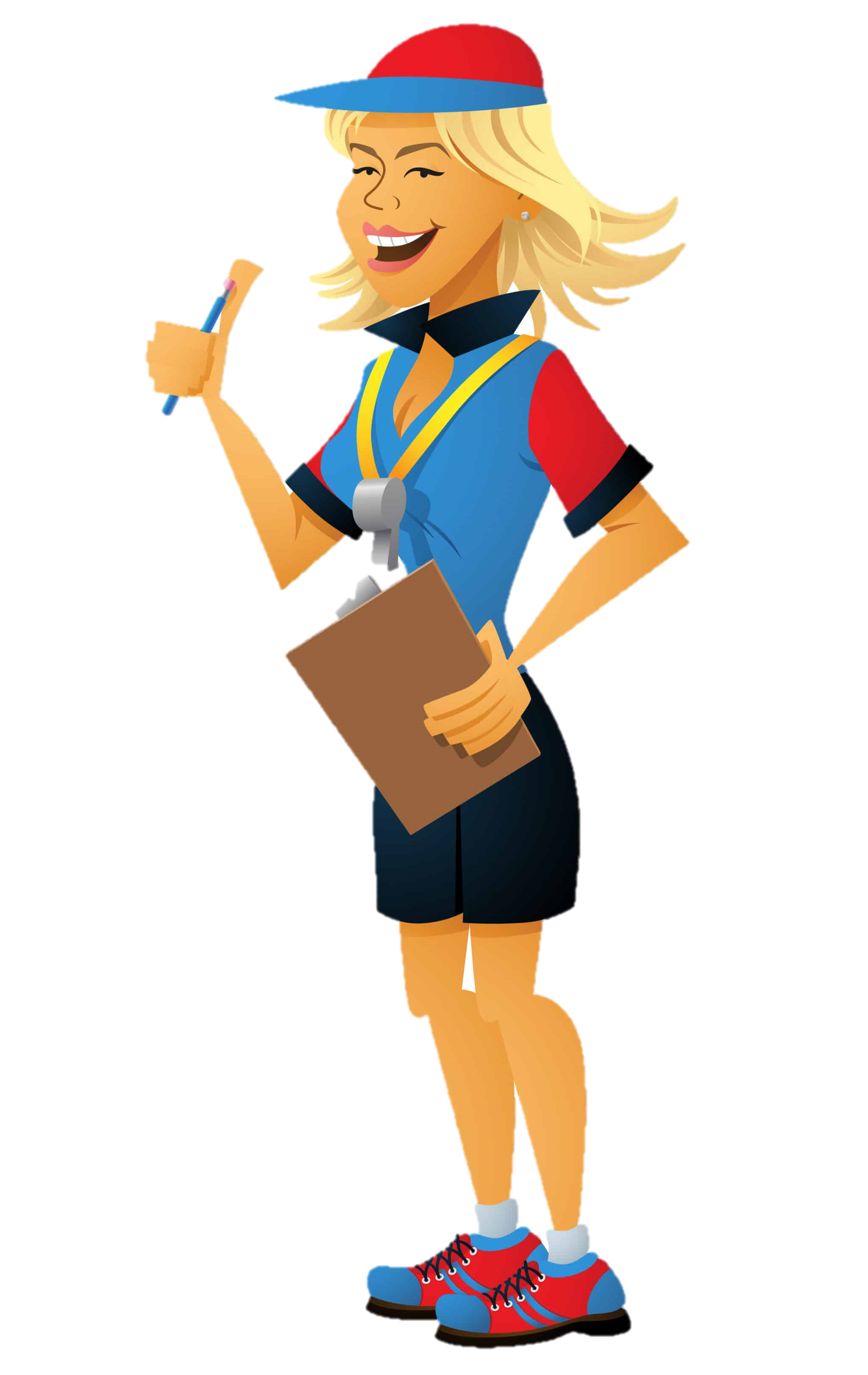 Иногда детей записывают в спортивные кружки, но там дети занимаются всего несколько часов в неделю, чего недостаточно. Дети дошкольного возраста должны двигаться как можно больше. Если вы хотите, чтобы ребёнок достиг результатов в любых других областях, почаще прерывайте учебные занятия, чтобы подвигаться. А еще лучше совмещайте учение и движение! Подвижные игры для детей старшего дошкольного возраста могут включать в себя элементы математики и чтения.Фанты-задания. В этом возрасте ребёнок начинает активно осваивать чтение, так что вы можете предложить такую подвижную игру для детей, в которую можно играть и дома, и на улице.Возьмите полоски бумаги и красивым разборчивым почерком напишите для ребёнка задания. Задания могут быть как более, так и менее активными. Например: «Принеси мне стакан воды» или «Кувыркнись 3 раза». Если написать записки заранее, в игру может играть несколько детей, по очереди вытаскивая задания из банки, читая и выполняя нужные действия.Разные шаги. Обычно дети 5–6 лет любят не только читать, но и считать. Дети могут просто так считать, даже без какой-либо цели, поэтому если вы включите счёт в игры, дети будут считать с ещё большим удовольствием.В этой игре водящий отходит на некоторое расстояние от детей и даёт им задания: «Пройти 7 гигантских шагов» или «22 шага лилипута». Игра может не носить соревновательного характера, ребёнку необязательно быстрее прийти к финишу. Так вы можете играть и во время длительных прогулок. Предлагайте детям идти «50 шагов слона» или «5 шагов лягушек». Дети обычно быстро включаются в игру и сами придумывают задания друг для друга.Упражнение с кубиком. Ещё одна игра, связанная со счётом, на этот раз с кубиком. Возьмите 2 кубика и подготовьте подвижные задания. Вы можете нарисовать их на третьем кубике, как на фото, а можете написать на бумаге.Ребёнок кидает кубики и делает задание, которое ему выпало столько раз, сколько покажет кубик. Например, «Покружиться 9 раз».Всё наоборот. Дети в старшем дошкольном возрасте уже достаточно хорошо следуют словестным инструкциям. Поэтому предложите ребёнку чётко следовать инструкциям, не отвлекаясь.Сначала давайте инструкцию и делайте заданное движение. Потом начинайте делать другие движения. Например, вы говорите: «Хлопаем», а сами топаете. Дети с удовольствием пытаются следовать словестным инструкциям, не отвлекаясь на ваши движения. Это их учит концентрировать внимание на чём-то одном.Я знаю 5 имён… Другой игрой, в которой также надо совмещать движения и речь, является всем нам знакомая с детства игра в «я знаю 5 имён…».Дети могут как бить мяч об пол, а если играет несколько детей, то перебрасывать друг другу. При этом ребёнок называет 5 имён, 5 названий растений или 5 знакомых городов. Задания могут быть любыми. Эта игра полезна для детей, так как учит концентрироваться одновременно и на физической, и на умственной деятельности.Твистер. Эта весёлая подвижная игра подойдёт как для детей, так и для взрослых, в неё идеально играть всей семьей. Она также обучает ребёнка работать по словесной инструкции, кроме того, дети начинают лучше ориентироваться в понятиях «правый-левый».Эту игру необязательно покупать. Разноцветные круги просто нарисовать мелом на асфальте. Ведущий даёт задание, например: «Левая нога – на красный круг». Вы также можете предложить спеть песню или проквакать лягушкой, пока ребёнок стоит на одной ноге. Обычно игра вызывает массу положительных эмоций, и дети готовы играть в неё снова и сноваМоре волнуется раз… Эта игра также подходит для дошкольников. Ведущий отворачивается и говорит всем известные слова:Море волнуется раз,Море волнуется два,Море волнуется три,Морская фигура на месте замри!Пока он говорит, участники хаотично двигаются в любом порядке, изображая руками движения волн. Как только водящий замолкает, нужно замереть на месте в определённой позе. Ведущему необходимо отгадать, что за позу загадал игрок. При этом ведущий может «разморозить» игрока, чтобы тот показал жестами загаданное.Спортивный инвентарь. Дети дошкольного возраста могут учиться кататься на велосипеде, роликах, самокате. Играть в скакалку, бадминтон или теннис летом и кататься на лыжах и коньках зимой.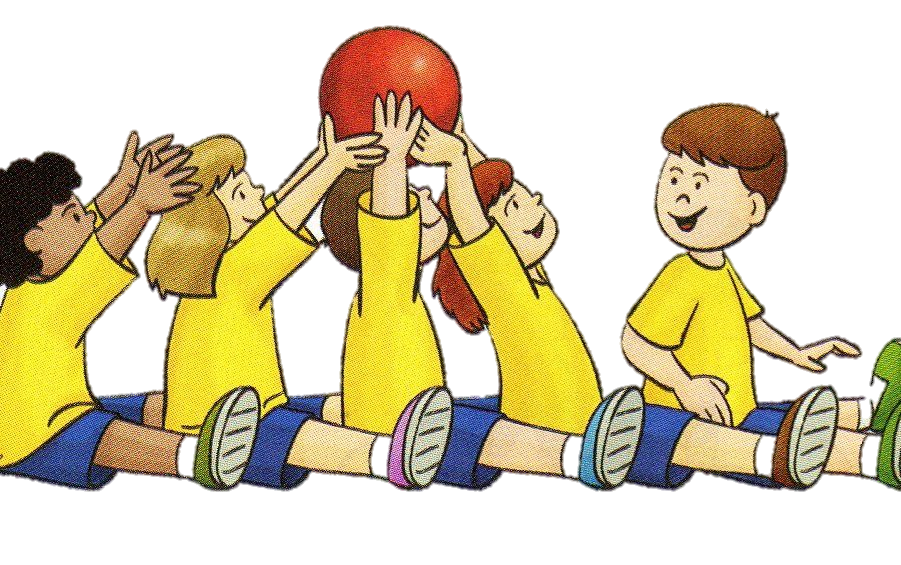 